WNIOSEK O PRZYJĘCIE DZIECKA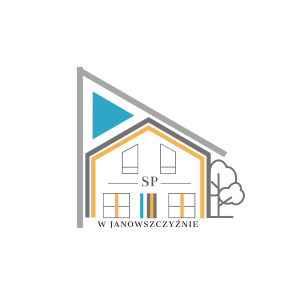 DO ODDZIAŁU PRZEDSZKOLNEGODyrektor Szkoły Podstawowejz Oddziałami Integracyjnymi w JanowszczyźnieProszę o przyjęcie................................................................................ur.dn..........................................w ...............................................................do Oddziału Przedszkolnego w Szkole Podstawowej z Oddziałami Integracyjnymi w Janowszczyźniew roku szkolnym 2023/20241. Adres zamieszkania dziecka:...................................................................................................................................................................	   (ulica)			                 (miejscowość) 			       (nr domu/lokalu)...................................................................................................................................................................	(kod pocztowy)		                     (poczta)                                                                              (gmina)2. PESEL dziecka: ......................................................................................................................................3.Numer paszportu bądź inny dokument tożsamości...............................................................................    (Wypełnić w przypadku braku nr Pesel) 4. Imiona i nazwiska rodziców/opiekunów:...................................................................................................................................................................5. Adres zamieszkania rodziców/opiekunów, jeżeli jest inny niż dziecka:...................................................................................................................................................................	(ulica)			(miejscowość) 			(nr domu/lokalu)...................................................................................................................................................................		(kod pocztowy)						(poczta)6. Telefony do natychmiastowego kontaktu:1...............................................................................2................................................................................7. Adres poczty elektronicznej: .................................................................................................................* właściwe zakreślićWypełnia szkołaDecyzja o przyjęciu dziecka do Szkoły Podstawowej z Oddziałami Integracyjnymi w Janowszczyźniedziecko: ................................................................................................................................................zostało przyjęte do klasy .................................... z dniem ..................................................................Nie przyjęte z powodu:........................................................................................................................                                                                                                                ..........................................................								      (pieczątka i podpis dyrektora)Informacje dodatkoweInformacje dodatkoweInformacje dodatkoweOdległość od miejsca zamieszkania do szkoły wynosido 3 km*powyżej 3 km*Czy dziecko posiada orzeczenie o niepełnosprawnościTak*Nie*Czy dziecko posiada orzeczenie o kształceniu specjalnymTak*Nie*Czy dziecko posiada opinię WWRD Poradni Psychologiczno-Pedagogicznej/ jeżeli tak to proszę dołączyć kopięTak*Nie*Czy dziecko posiada orzeczenie Poradni Psychologiczno-Pedagogicznej/ jeżeli tak to proszę dołączyć kopięTak*Nie*Wielodzietność rodziny kandydata Tak*-  ................            (liczba dzieci)Nie*Niepełnosprawność jednego z rodziców kandydataTak*Nie*Niepełnosprawność obojga rodziców kandydataTak*Nie*Niepełnosprawność rodzeństwa kandydataTak*Nie*Samotne wychowanie kandydata w rodzinie Tak* Nie*Objęcie kandydata pieczą zastępczą Tak*Nie*Informacje o dziecku Informacje o dziecku Informacje o dziecku Alergie pokarmowe /przyjmowane leki................................................................................................................................................................................................................................................................................................................................................................................................................................Inne alergie /przyjmowane leki/Choroby przewlekłe................................................................................................................................................................................................................................................................................................................................................................................................................................Spostrzeżenia rodziców dotyczące zainteresowań,Zdolności dziecka lub trudności, specjalnych potrzeb................................................................................................................................................................................................................................................................................................................................................................................................................................Deklaracje, zobowiązania rodzicówDeklaracje, zobowiązania rodzicówDeklaracje, zobowiązania rodzicówUpoważniam do odbioru mojego dziecka ze szkoły, wymienione obok pełnoletnie osoby (poza rodzicami/ opiekunami prawnymi).Bierzemy na siebie pełną odpowiedzialność prawną za bezpieczeństwo odebranego dziecka, od momentu jego odbioru przez wskazaną, upoważnioną przez nas osobę.1. ................................................2. ................................................1. ................................................2. ................................................Wyrażam zgodę na udział mojego dziecka w zajęciach terenowych, wyjściach,  wyjazdach i wycieczkach organizowanych w ramach programu dydaktyczno-wychowawczego szkoły.                 Tak*                         Nie*                 Tak*                         Nie*Wyrażam zgodę na przeprowadzenie przez pielęgniarkę środowiskową badania (w razie konieczności).                 Tak*                         Nie*                 Tak*                         Nie*Wyrażam zgodę na przeprowadzenie badania psychologicznego/ pedagogicznego / logopedycznego w szkole gdzie będzie uczęszczało moje dziecko.                  Tak*                         Nie*                  Tak*                         Nie*Zgodnie z przepisami ustawy z dnia 29 sierpnia 1997r. o ochronie danych osobowych (Dz. U. Nr 133, poz. 883) wyrażam zgodę na wykorzystanie moich i dziecka danych osobowych w zakresie niezbędnym do pracy szkoły i zachowania bezpieczeństwa mojego dziecka.                  Tak*                         Nie*                  Tak*                         Nie*Zobowiązuję się do:Przestrzegania postanowień statutu szkoły.Uczestniczenia w zebraniach rodziców.Przestrzegania realizacji obowiązku szkolnego.Niezwłocznego informowania szkoły na piśmie o zmianach danych osobowych, danych adresowych..........................................data i podpis rodzica.........................................data i podpis rodzicaOświadczam, że informacje przedstawione w niniejszej karcie zgłoszenia są zgodne ze stanem faktycznym. (Za podanie nieprawdziwych danych mogą być wyciągnięte odpowiednie konsekwencje włącznie ze skreśleniem dziecka z listy)Informacje dotyczące danych osobowych dziecka i jego rodziny zgodnie z Zarządzeniem Ministerstwa Edukacji Narodowej nr 5 z dnia 18.03.1993r. w sprawie sposobu prowadzenia przez publiczne placówki oświatowe dokumentacji przebiegu nauczania (dz. Urz. MEN nr 4/93 poz. 12) są zebrane w celu szybkiego kontaktu w nagłych okolicznościach oraz poznania sytuacji rodzinnej dziecka. Są udostępnione tylko nauczycielom szkoły, którzy są zobowiązani do zachowania tajemnicy służbowej. Informacja o przetwarzaniu danych osobowych:Na podstawie z art.13 ust 1 i 2 Rozporządzenia Parlamentu Europejskiego i Rady (UE) 2016/679 a dnia 27 kwietnia 2016 r. w sprawie ochrony osób fizycznych w związku z przetwarzaniem danych osobowych i w sprawie swobodnego przepływu takich danych oraz uchylenia dyrektywy 95/46/WE, Dz.U.UE.L.2016.119.1, (dalej: RODO) informujemy, że:Administratorem Pani/Pana danych osobowych jest Szkoła Podstawowa z Oddziałami Integracyjnymi w Janowszczyźnie;Administrator wyznaczył Inspektora Ochrony Danych, z którym można kontaktować się piszą na adres poczty elektronicznej: inspektor@ochronadanych.hub.plCelem przetwarzania podanych danych jest prawidłowe przeprowadzenie postępowania rekrutacyjnego do przedszkola;Dane osobowe przetwarzane będą na podstawie art. 6 ust 1 lit c) RODO, czyli obowiązku prawnego, wyrażonego w ustawie z dnia 14 grudnia 2016r. prawo oświatowe;Dane osobowe kandydatów zgromadzone w procesie rekrutacji oraz dokumentacja postępowania rekrutacyjnego są przechowywane nie dłużej niż do końca okresu, w którym uczeń uczęszcza do szkoły. Dane osobowe kandydatów nieprzyjętych, zgromadzone w celach postępowania rekrutacyjnego są przechowywaneprzez okres roku, chyba że na rozstrzygnięcie dyrektora przedszkola, szkoły lub placówki została wniesiona skarga do sądu administracyjnego i postępowanie nie zostało zakończone prawomocnym wyrokiem.;Odbiorcami Państwa danych osobowych będą podmioty uprawnione do uzyskania danych osobowych na podstawie przepisów prawa lub zawartych umów – wyłącznie w zakresie niezbędnym do wskazanych celów; W zakresie swoich danych osobowych mają Państwo prawo żądania dostępu do danych osobowych oraz ich sprostowaniaPodanie danych osobowych jest obowiązkowe. Niepodanie danych osobowych będzie skutkowało pozostawieniem wniosku bez rozpoznania.Informujemy o prawie do złożenia skargi do Prezesa Urzędu Ochrony Danych, jednakże przed podjęciem takich działań prosimy o kontakt ze Szkołą celem polubownego załatwienia sprawyOświadczam, że informacje przedstawione w niniejszej karcie zgłoszenia są zgodne ze stanem faktycznym. (Za podanie nieprawdziwych danych mogą być wyciągnięte odpowiednie konsekwencje włącznie ze skreśleniem dziecka z listy)Informacje dotyczące danych osobowych dziecka i jego rodziny zgodnie z Zarządzeniem Ministerstwa Edukacji Narodowej nr 5 z dnia 18.03.1993r. w sprawie sposobu prowadzenia przez publiczne placówki oświatowe dokumentacji przebiegu nauczania (dz. Urz. MEN nr 4/93 poz. 12) są zebrane w celu szybkiego kontaktu w nagłych okolicznościach oraz poznania sytuacji rodzinnej dziecka. Są udostępnione tylko nauczycielom szkoły, którzy są zobowiązani do zachowania tajemnicy służbowej. Informacja o przetwarzaniu danych osobowych:Na podstawie z art.13 ust 1 i 2 Rozporządzenia Parlamentu Europejskiego i Rady (UE) 2016/679 a dnia 27 kwietnia 2016 r. w sprawie ochrony osób fizycznych w związku z przetwarzaniem danych osobowych i w sprawie swobodnego przepływu takich danych oraz uchylenia dyrektywy 95/46/WE, Dz.U.UE.L.2016.119.1, (dalej: RODO) informujemy, że:Administratorem Pani/Pana danych osobowych jest Szkoła Podstawowa z Oddziałami Integracyjnymi w Janowszczyźnie;Administrator wyznaczył Inspektora Ochrony Danych, z którym można kontaktować się piszą na adres poczty elektronicznej: inspektor@ochronadanych.hub.plCelem przetwarzania podanych danych jest prawidłowe przeprowadzenie postępowania rekrutacyjnego do przedszkola;Dane osobowe przetwarzane będą na podstawie art. 6 ust 1 lit c) RODO, czyli obowiązku prawnego, wyrażonego w ustawie z dnia 14 grudnia 2016r. prawo oświatowe;Dane osobowe kandydatów zgromadzone w procesie rekrutacji oraz dokumentacja postępowania rekrutacyjnego są przechowywane nie dłużej niż do końca okresu, w którym uczeń uczęszcza do szkoły. Dane osobowe kandydatów nieprzyjętych, zgromadzone w celach postępowania rekrutacyjnego są przechowywaneprzez okres roku, chyba że na rozstrzygnięcie dyrektora przedszkola, szkoły lub placówki została wniesiona skarga do sądu administracyjnego i postępowanie nie zostało zakończone prawomocnym wyrokiem.;Odbiorcami Państwa danych osobowych będą podmioty uprawnione do uzyskania danych osobowych na podstawie przepisów prawa lub zawartych umów – wyłącznie w zakresie niezbędnym do wskazanych celów; W zakresie swoich danych osobowych mają Państwo prawo żądania dostępu do danych osobowych oraz ich sprostowaniaPodanie danych osobowych jest obowiązkowe. Niepodanie danych osobowych będzie skutkowało pozostawieniem wniosku bez rozpoznania.Informujemy o prawie do złożenia skargi do Prezesa Urzędu Ochrony Danych, jednakże przed podjęciem takich działań prosimy o kontakt ze Szkołą celem polubownego załatwienia sprawyOświadczam, że informacje przedstawione w niniejszej karcie zgłoszenia są zgodne ze stanem faktycznym. (Za podanie nieprawdziwych danych mogą być wyciągnięte odpowiednie konsekwencje włącznie ze skreśleniem dziecka z listy)Informacje dotyczące danych osobowych dziecka i jego rodziny zgodnie z Zarządzeniem Ministerstwa Edukacji Narodowej nr 5 z dnia 18.03.1993r. w sprawie sposobu prowadzenia przez publiczne placówki oświatowe dokumentacji przebiegu nauczania (dz. Urz. MEN nr 4/93 poz. 12) są zebrane w celu szybkiego kontaktu w nagłych okolicznościach oraz poznania sytuacji rodzinnej dziecka. Są udostępnione tylko nauczycielom szkoły, którzy są zobowiązani do zachowania tajemnicy służbowej. Informacja o przetwarzaniu danych osobowych:Na podstawie z art.13 ust 1 i 2 Rozporządzenia Parlamentu Europejskiego i Rady (UE) 2016/679 a dnia 27 kwietnia 2016 r. w sprawie ochrony osób fizycznych w związku z przetwarzaniem danych osobowych i w sprawie swobodnego przepływu takich danych oraz uchylenia dyrektywy 95/46/WE, Dz.U.UE.L.2016.119.1, (dalej: RODO) informujemy, że:Administratorem Pani/Pana danych osobowych jest Szkoła Podstawowa z Oddziałami Integracyjnymi w Janowszczyźnie;Administrator wyznaczył Inspektora Ochrony Danych, z którym można kontaktować się piszą na adres poczty elektronicznej: inspektor@ochronadanych.hub.plCelem przetwarzania podanych danych jest prawidłowe przeprowadzenie postępowania rekrutacyjnego do przedszkola;Dane osobowe przetwarzane będą na podstawie art. 6 ust 1 lit c) RODO, czyli obowiązku prawnego, wyrażonego w ustawie z dnia 14 grudnia 2016r. prawo oświatowe;Dane osobowe kandydatów zgromadzone w procesie rekrutacji oraz dokumentacja postępowania rekrutacyjnego są przechowywane nie dłużej niż do końca okresu, w którym uczeń uczęszcza do szkoły. Dane osobowe kandydatów nieprzyjętych, zgromadzone w celach postępowania rekrutacyjnego są przechowywaneprzez okres roku, chyba że na rozstrzygnięcie dyrektora przedszkola, szkoły lub placówki została wniesiona skarga do sądu administracyjnego i postępowanie nie zostało zakończone prawomocnym wyrokiem.;Odbiorcami Państwa danych osobowych będą podmioty uprawnione do uzyskania danych osobowych na podstawie przepisów prawa lub zawartych umów – wyłącznie w zakresie niezbędnym do wskazanych celów; W zakresie swoich danych osobowych mają Państwo prawo żądania dostępu do danych osobowych oraz ich sprostowaniaPodanie danych osobowych jest obowiązkowe. Niepodanie danych osobowych będzie skutkowało pozostawieniem wniosku bez rozpoznania.Informujemy o prawie do złożenia skargi do Prezesa Urzędu Ochrony Danych, jednakże przed podjęciem takich działań prosimy o kontakt ze Szkołą celem polubownego załatwienia sprawy.......................................dnia .............................                ........................................................................Czytelny podpis rodziców/ opiekunów.......................................dnia .............................                ........................................................................Czytelny podpis rodziców/ opiekunów.......................................dnia .............................                ........................................................................Czytelny podpis rodziców/ opiekunów